June 19th, 2022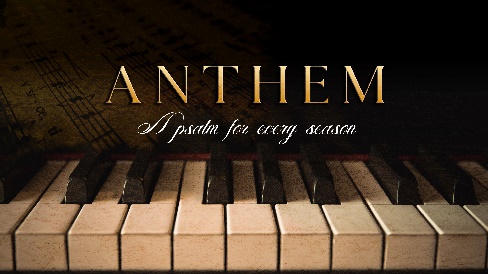        Week 3:The Testing SeasonPsalms 11Your Testing ____________ to Who You Are.You are tested so that you can make a __________. “How then can you say to me: ‘Flee like a bird to your mountain. For look, the wicked bend their bows; they set their arrows against the strings to shoot from the shadows at the upright in heart. When the foundations are being destroyed, what can the righteous do?’”                      Psalms 11:1b-3 (NIV)You are tested so that you do not lack ____________.“The Lord is in His Holy Temple; the Lord is on His heavenly throne. He observes everyone on earth; His eyes examine them.” Psalms 11:4 (NIV)“Consider it pure joy, my brothers and sisters, whenever you face trials of many kinds, because you know that the testing of your faith produces perseverance.  Let perseverance finish its work so that you may be mature and complete, not lacking anything.”                   James 1:2-4 (NIV)Your Testing _______ to Who God Is.  God is our _________.“In the Lord I take refuge.” Psalms 11:1a (NIV)God’s concern is for the _____________.“For the Lord is righteous, He loves justice; the upright will see His face.” Psalms 11:7 (NIV) God’s justice is for the _____________.“On the wicked He will rain fiery coals and burning sulfur; a scorching wind will be their lot.”               Psalms 11:6 (NIV)God is always ___________.“No test or temptation that comes your way is beyond the course of what others have had to face. All you need to remember is that God will never let you down; He’ll never let you be pushed past your limit; He’ll always be there to help you come through it.” 1 Corinthians 10:13 (MSG)Your Testing _________ to Who Others Can Be.“The Lord examines the righteous, but the wicked, those who love violence, He hates with a passion.”            Psalms 11:5 (NIV)The __________ are also tested. The world judges ______________ by what they see in you. “Live such good lives among the pagans that, though they accuse you of doing wrong, they may see your good deeds and glorify God on the day He visits us.”                  1 Peter 2:12 (NIV)In all actions toward the world, we need to be _______.“Be wise in the way you act toward outsiders; make the most of every opportunity. Let your conversation be always full of grace, seasoned with salt, so that you may know how to answer everyone.” Colossians 4:5-6 (NIV) Am I Being Tested?The feeling of being inadequateWhat vision has God laid on your heart for which you find yourself inadequate?  The feeling of irritationAre you feeling stuck, restless, annoyed? That is a good place to be.The feeling of inspiration“In all this you greatly rejoice, though now for a little while you may have had to suffer grief in all kinds of trials. These have come so that the proven genuineness of your faith—of greater worth than gold, which perishes even though refined by fire—may result in praise, glory and honor when Jesus Christ is revealed. Though you have not seen Him, you love Him; and even though you do not see Him now, you believe in Him and are filled with an inexpressible and glorious joy, for you are receiving the end result of your faith, the salvation of your souls.”         1 Peter 1:6-9 (NIV)“Without fire, there’s no refining. Without pain, no relief. Without flood, there’s no rescue. Without testing no belief.” (Gaither and Sykes.)Bottom Line: Your testing testifies.  To begin a relationship with Jesus…Text: IChooseJesus to 570-273-0088Next Sunday: Pastor Caleb SwartzAnthem: A Psalm for Every SeasonWeek 4: The Dry/Waiting Season  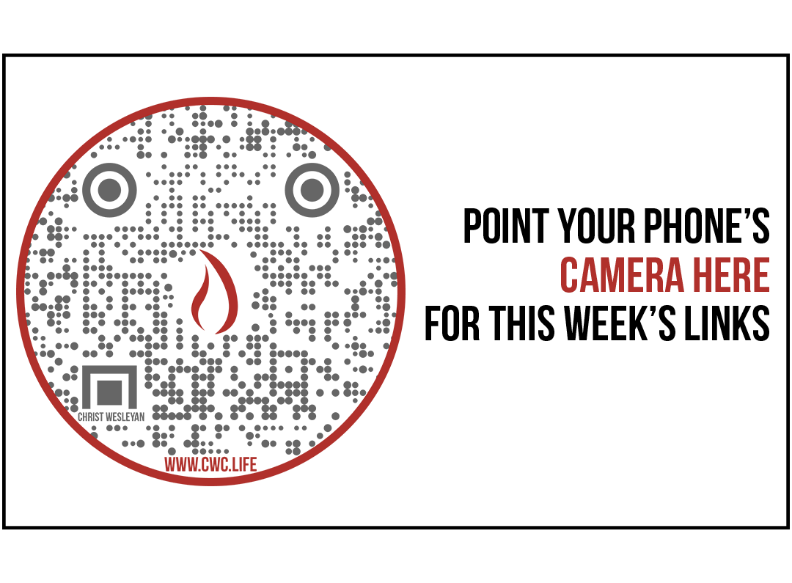 Giving and Attendance UpdateGiving last Sunday: 120.3%Giving year to date: 99.6%Last Sunday weekend attendance: 1,800  Salvations to date: 15 | Baptisms to date: 7  Upcoming Happenings:Get all the info & register: cwc.life/eventsJune 21-24June 26 July 9July 10July 25-29June 21-24June 26 July 9July 10July 25-29Kidz CampIsrael Informational Meeting with Pastor Arlie and Sharon        12:15p-Davis ChapelValley Fest (with fireworks)Outdoor Service (10a)/Baptisms CWC Youth Camp